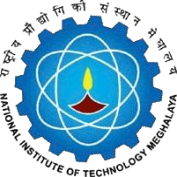 National Institute of Technology MeghalayaAn Institute of National ImportanceNational Institute of Technology MeghalayaAn Institute of National ImportanceNational Institute of Technology MeghalayaAn Institute of National ImportanceNational Institute of Technology MeghalayaAn Institute of National ImportanceNational Institute of Technology MeghalayaAn Institute of National ImportanceNational Institute of Technology MeghalayaAn Institute of National ImportanceNational Institute of Technology MeghalayaAn Institute of National ImportanceNational Institute of Technology MeghalayaAn Institute of National ImportanceNational Institute of Technology MeghalayaAn Institute of National ImportanceNational Institute of Technology MeghalayaAn Institute of National ImportanceNational Institute of Technology MeghalayaAn Institute of National ImportanceCURRICULUMCURRICULUMProgrammeProgrammeProgrammeMaster of Technology (Structural Engineering)Master of Technology (Structural Engineering)Master of Technology (Structural Engineering)Master of Technology (Structural Engineering)Master of Technology (Structural Engineering)Year of RegulationYear of RegulationYear of RegulationYear of RegulationYear of RegulationYear of Regulation20182018DepartmentDepartmentDepartmentCivil EngineeringCivil EngineeringCivil EngineeringCivil EngineeringCivil EngineeringSemesterSemesterSemesterSemesterSemesterSemesterIIIICourse CodeCourse CodeCourse NameCourse NamePre-requisitePre-requisiteCredit StructureCredit StructureCredit StructureCredit StructureMarks DistributionMarks DistributionMarks DistributionMarks DistributionMarks DistributionMarks DistributionCourse CodeCourse CodeCourse NameCourse NamePre-requisitePre-requisiteLTPCINTINTMIDMIDENDTotalCE 522CE 522Advance Structure Design labAdvance Structure Design labNILNIL0021100200Course ObjectivesCourse ObjectivesTo develop the student’s knowledge on understanding of structural analysis designTo develop the student’s knowledge on understanding of structural analysis designTo develop the student’s knowledge on understanding of structural analysis designCourse OutcomesCourse OutcomesCO1Student will be able to have a solid foundation in the various design tools used for structural analysis. Student will be able to have a solid foundation in the various design tools used for structural analysis. Student will be able to have a solid foundation in the various design tools used for structural analysis. Student will be able to have a solid foundation in the various design tools used for structural analysis. Student will be able to have a solid foundation in the various design tools used for structural analysis. Student will be able to have a solid foundation in the various design tools used for structural analysis. Student will be able to have a solid foundation in the various design tools used for structural analysis. Student will be able to have a solid foundation in the various design tools used for structural analysis. Course ObjectivesCourse ObjectivesTo develop understanding on the various design software like Staad Pro., Etabs and Midas.To develop understanding on the various design software like Staad Pro., Etabs and Midas.To develop understanding on the various design software like Staad Pro., Etabs and Midas.Course OutcomesCourse OutcomesCO1Student will be able to have a solid foundation in the various design tools used for structural analysis. Student will be able to have a solid foundation in the various design tools used for structural analysis. Student will be able to have a solid foundation in the various design tools used for structural analysis. Student will be able to have a solid foundation in the various design tools used for structural analysis. Student will be able to have a solid foundation in the various design tools used for structural analysis. Student will be able to have a solid foundation in the various design tools used for structural analysis. Student will be able to have a solid foundation in the various design tools used for structural analysis. Student will be able to have a solid foundation in the various design tools used for structural analysis. Course ObjectivesCourse ObjectivesTo develop understanding on the various design software like Staad Pro., Etabs and Midas.To develop understanding on the various design software like Staad Pro., Etabs and Midas.To develop understanding on the various design software like Staad Pro., Etabs and Midas.Course OutcomesCourse OutcomesCO2Student will be able to possess the analytical and design related to structures.Student will be able to possess the analytical and design related to structures.Student will be able to possess the analytical and design related to structures.Student will be able to possess the analytical and design related to structures.Student will be able to possess the analytical and design related to structures.Student will be able to possess the analytical and design related to structures.Student will be able to possess the analytical and design related to structures.Student will be able to possess the analytical and design related to structures.SYLLABUSSYLLABUSSYLLABUSSYLLABUSSYLLABUSSYLLABUSSYLLABUSSYLLABUSSYLLABUSSYLLABUSSYLLABUSSYLLABUSSYLLABUSSYLLABUSSYLLABUSSYLLABUSNo.ContentContentContentContentContentContentContentContentContentContentHoursHoursCOsCOsCOsIInstruction to STAAD Pro.,Etabs and Midas programme.Instruction to STAAD Pro.,Etabs and Midas programme.Instruction to STAAD Pro.,Etabs and Midas programme.Instruction to STAAD Pro.,Etabs and Midas programme.Instruction to STAAD Pro.,Etabs and Midas programme.Instruction to STAAD Pro.,Etabs and Midas programme.Instruction to STAAD Pro.,Etabs and Midas programme.Instruction to STAAD Pro.,Etabs and Midas programme.Instruction to STAAD Pro.,Etabs and Midas programme.Instruction to STAAD Pro.,Etabs and Midas programme.11CO1CO1CO1IIDesign of structural elements in a typical building.Design of structural elements in a typical building.Design of structural elements in a typical building.Design of structural elements in a typical building.Design of structural elements in a typical building.Design of structural elements in a typical building.Design of structural elements in a typical building.Design of structural elements in a typical building.Design of structural elements in a typical building.Design of structural elements in a typical building.11CO1, CO2CO1, CO2CO1, CO2IIIAnalysis and design of multi-storeyed space frame, using STAAD Pro.Analysis and design of multi-storeyed space frame, using STAAD Pro.Analysis and design of multi-storeyed space frame, using STAAD Pro.Analysis and design of multi-storeyed space frame, using STAAD Pro.Analysis and design of multi-storeyed space frame, using STAAD Pro.Analysis and design of multi-storeyed space frame, using STAAD Pro.Analysis and design of multi-storeyed space frame, using STAAD Pro.Analysis and design of multi-storeyed space frame, using STAAD Pro.Analysis and design of multi-storeyed space frame, using STAAD Pro.Analysis and design of multi-storeyed space frame, using STAAD Pro.22CO1, CO2CO1, CO2CO1, CO2IVAnalysis and design of multi-storeyed space frame using Etabs.Analysis and design of multi-storeyed space frame using Etabs.Analysis and design of multi-storeyed space frame using Etabs.Analysis and design of multi-storeyed space frame using Etabs.Analysis and design of multi-storeyed space frame using Etabs.Analysis and design of multi-storeyed space frame using Etabs.Analysis and design of multi-storeyed space frame using Etabs.Analysis and design of multi-storeyed space frame using Etabs.Analysis and design of multi-storeyed space frame using Etabs.Analysis and design of multi-storeyed space frame using Etabs.22CO1, CO2CO1, CO2CO1, CO2VAnalysis and design of multi-storeyed space frame using Midas.Analysis and design of multi-storeyed space frame using Midas.Analysis and design of multi-storeyed space frame using Midas.Analysis and design of multi-storeyed space frame using Midas.Analysis and design of multi-storeyed space frame using Midas.Analysis and design of multi-storeyed space frame using Midas.Analysis and design of multi-storeyed space frame using Midas.Analysis and design of multi-storeyed space frame using Midas.Analysis and design of multi-storeyed space frame using Midas.Analysis and design of multi-storeyed space frame using Midas.22CO1, CO2CO1, CO2CO1, CO2VIAnalysis and design of water tank .Analysis and design of water tank .Analysis and design of water tank .Analysis and design of water tank .Analysis and design of water tank .Analysis and design of water tank .Analysis and design of water tank .Analysis and design of water tank .Analysis and design of water tank .Analysis and design of water tank .22CO1, CO2CO1, CO2CO1, CO2VIIAnalysis and design of industrial shed. Analysis and design of industrial shed. Analysis and design of industrial shed. Analysis and design of industrial shed. Analysis and design of industrial shed. Analysis and design of industrial shed. Analysis and design of industrial shed. Analysis and design of industrial shed. Analysis and design of industrial shed. Analysis and design of industrial shed. 22CO1, CO2CO1, CO2CO1, CO2Tota HoursTota HoursTota HoursTota HoursTota HoursTota HoursTota HoursTota HoursTota HoursTota HoursTota Hours1212Essential ReadingsEssential ReadingsEssential ReadingsEssential ReadingsEssential ReadingsEssential ReadingsEssential ReadingsEssential ReadingsEssential ReadingsEssential ReadingsEssential ReadingsEssential ReadingsEssential ReadingsEssential ReadingsEssential ReadingsEssential Readings1. Alexander, M., Kusleika, D., “Excel 2016 Power Programming with VBA”, Wiley.1. Alexander, M., Kusleika, D., “Excel 2016 Power Programming with VBA”, Wiley.1. Alexander, M., Kusleika, D., “Excel 2016 Power Programming with VBA”, Wiley.1. Alexander, M., Kusleika, D., “Excel 2016 Power Programming with VBA”, Wiley.1. Alexander, M., Kusleika, D., “Excel 2016 Power Programming with VBA”, Wiley.1. Alexander, M., Kusleika, D., “Excel 2016 Power Programming with VBA”, Wiley.1. Alexander, M., Kusleika, D., “Excel 2016 Power Programming with VBA”, Wiley.1. Alexander, M., Kusleika, D., “Excel 2016 Power Programming with VBA”, Wiley.1. Alexander, M., Kusleika, D., “Excel 2016 Power Programming with VBA”, Wiley.1. Alexander, M., Kusleika, D., “Excel 2016 Power Programming with VBA”, Wiley.1. Alexander, M., Kusleika, D., “Excel 2016 Power Programming with VBA”, Wiley.1. Alexander, M., Kusleika, D., “Excel 2016 Power Programming with VBA”, Wiley.1. Alexander, M., Kusleika, D., “Excel 2016 Power Programming with VBA”, Wiley.1. Alexander, M., Kusleika, D., “Excel 2016 Power Programming with VBA”, Wiley.1. Alexander, M., Kusleika, D., “Excel 2016 Power Programming with VBA”, Wiley.1. Alexander, M., Kusleika, D., “Excel 2016 Power Programming with VBA”, Wiley.2. Sarma, T.S., “Design of R.C.C. Buildings Using Staad Pro V8i with Indian Examples: Static and Dynamic Methods’’, Ebooks2go Inc.2. Sarma, T.S., “Design of R.C.C. Buildings Using Staad Pro V8i with Indian Examples: Static and Dynamic Methods’’, Ebooks2go Inc.2. Sarma, T.S., “Design of R.C.C. Buildings Using Staad Pro V8i with Indian Examples: Static and Dynamic Methods’’, Ebooks2go Inc.2. Sarma, T.S., “Design of R.C.C. Buildings Using Staad Pro V8i with Indian Examples: Static and Dynamic Methods’’, Ebooks2go Inc.2. Sarma, T.S., “Design of R.C.C. Buildings Using Staad Pro V8i with Indian Examples: Static and Dynamic Methods’’, Ebooks2go Inc.2. Sarma, T.S., “Design of R.C.C. Buildings Using Staad Pro V8i with Indian Examples: Static and Dynamic Methods’’, Ebooks2go Inc.2. Sarma, T.S., “Design of R.C.C. Buildings Using Staad Pro V8i with Indian Examples: Static and Dynamic Methods’’, Ebooks2go Inc.2. Sarma, T.S., “Design of R.C.C. Buildings Using Staad Pro V8i with Indian Examples: Static and Dynamic Methods’’, Ebooks2go Inc.2. Sarma, T.S., “Design of R.C.C. Buildings Using Staad Pro V8i with Indian Examples: Static and Dynamic Methods’’, Ebooks2go Inc.2. Sarma, T.S., “Design of R.C.C. Buildings Using Staad Pro V8i with Indian Examples: Static and Dynamic Methods’’, Ebooks2go Inc.2. Sarma, T.S., “Design of R.C.C. Buildings Using Staad Pro V8i with Indian Examples: Static and Dynamic Methods’’, Ebooks2go Inc.2. Sarma, T.S., “Design of R.C.C. Buildings Using Staad Pro V8i with Indian Examples: Static and Dynamic Methods’’, Ebooks2go Inc.2. Sarma, T.S., “Design of R.C.C. Buildings Using Staad Pro V8i with Indian Examples: Static and Dynamic Methods’’, Ebooks2go Inc.2. Sarma, T.S., “Design of R.C.C. Buildings Using Staad Pro V8i with Indian Examples: Static and Dynamic Methods’’, Ebooks2go Inc.2. Sarma, T.S., “Design of R.C.C. Buildings Using Staad Pro V8i with Indian Examples: Static and Dynamic Methods’’, Ebooks2go Inc.2. Sarma, T.S., “Design of R.C.C. Buildings Using Staad Pro V8i with Indian Examples: Static and Dynamic Methods’’, Ebooks2go Inc.Supplementary ReadingsSupplementary ReadingsSupplementary ReadingsSupplementary ReadingsSupplementary ReadingsSupplementary ReadingsSupplementary ReadingsSupplementary ReadingsSupplementary ReadingsSupplementary ReadingsSupplementary ReadingsSupplementary ReadingsSupplementary ReadingsSupplementary ReadingsSupplementary ReadingsSupplementary ReadingsVaryani, U.H., ‘’Structural Design of Multi Storeyed Building’’, Standard Publications.Varyani, U.H., ‘’Structural Design of Multi Storeyed Building’’, Standard Publications.Varyani, U.H., ‘’Structural Design of Multi Storeyed Building’’, Standard Publications.Varyani, U.H., ‘’Structural Design of Multi Storeyed Building’’, Standard Publications.Varyani, U.H., ‘’Structural Design of Multi Storeyed Building’’, Standard Publications.Varyani, U.H., ‘’Structural Design of Multi Storeyed Building’’, Standard Publications.Varyani, U.H., ‘’Structural Design of Multi Storeyed Building’’, Standard Publications.Varyani, U.H., ‘’Structural Design of Multi Storeyed Building’’, Standard Publications.Varyani, U.H., ‘’Structural Design of Multi Storeyed Building’’, Standard Publications.Varyani, U.H., ‘’Structural Design of Multi Storeyed Building’’, Standard Publications.Varyani, U.H., ‘’Structural Design of Multi Storeyed Building’’, Standard Publications.Varyani, U.H., ‘’Structural Design of Multi Storeyed Building’’, Standard Publications.Varyani, U.H., ‘’Structural Design of Multi Storeyed Building’’, Standard Publications.Varyani, U.H., ‘’Structural Design of Multi Storeyed Building’’, Standard Publications.Varyani, U.H., ‘’Structural Design of Multi Storeyed Building’’, Standard Publications.Varyani, U.H., ‘’Structural Design of Multi Storeyed Building’’, Standard Publications.Shah, V. L., and Karve, S.R., ‘’Handbook of Reinforced Concrete Design (as per IS : 456 - 2000)’’, Structures Publications.Shah, V. L., and Karve, S.R., ‘’Handbook of Reinforced Concrete Design (as per IS : 456 - 2000)’’, Structures Publications.Shah, V. L., and Karve, S.R., ‘’Handbook of Reinforced Concrete Design (as per IS : 456 - 2000)’’, Structures Publications.Shah, V. L., and Karve, S.R., ‘’Handbook of Reinforced Concrete Design (as per IS : 456 - 2000)’’, Structures Publications.Shah, V. L., and Karve, S.R., ‘’Handbook of Reinforced Concrete Design (as per IS : 456 - 2000)’’, Structures Publications.Shah, V. L., and Karve, S.R., ‘’Handbook of Reinforced Concrete Design (as per IS : 456 - 2000)’’, Structures Publications.Shah, V. L., and Karve, S.R., ‘’Handbook of Reinforced Concrete Design (as per IS : 456 - 2000)’’, Structures Publications.Shah, V. L., and Karve, S.R., ‘’Handbook of Reinforced Concrete Design (as per IS : 456 - 2000)’’, Structures Publications.Shah, V. L., and Karve, S.R., ‘’Handbook of Reinforced Concrete Design (as per IS : 456 - 2000)’’, Structures Publications.Shah, V. L., and Karve, S.R., ‘’Handbook of Reinforced Concrete Design (as per IS : 456 - 2000)’’, Structures Publications.Shah, V. L., and Karve, S.R., ‘’Handbook of Reinforced Concrete Design (as per IS : 456 - 2000)’’, Structures Publications.Shah, V. L., and Karve, S.R., ‘’Handbook of Reinforced Concrete Design (as per IS : 456 - 2000)’’, Structures Publications.Shah, V. L., and Karve, S.R., ‘’Handbook of Reinforced Concrete Design (as per IS : 456 - 2000)’’, Structures Publications.Shah, V. L., and Karve, S.R., ‘’Handbook of Reinforced Concrete Design (as per IS : 456 - 2000)’’, Structures Publications.Shah, V. L., and Karve, S.R., ‘’Handbook of Reinforced Concrete Design (as per IS : 456 - 2000)’’, Structures Publications.Shah, V. L., and Karve, S.R., ‘’Handbook of Reinforced Concrete Design (as per IS : 456 - 2000)’’, Structures Publications.